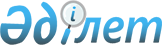 Қазақстан астығын мониторингілеуді және экспортқа ұйымдасқан түрде ілгерілетуді жүзеге асыру, сондай-ақ астықтың заңсыз шығарылуын бақылау және оған жол бермеу мәселелері жөніндегі жұмыс тобын құру туралыҚазақстан Республикасы Премьер-Министрінің 2010 жылғы 24 қарашадағы № 149-ө Өкімі

      Қазақстан астығын мониторингілеуді және экспортқа ұйымдасқан түрде ілгерілетуді жүзеге асыру, сондай-ақ астықтың заңсыз шығарылуын бақылау және оған жол бермеу мақсатында:



      1. Мынадай құрамда жұмыс тобы құрылсын:Күрішбаев                   - Қазақстан Республикасының Ауыл

Ақылбек Қажығұлұлы            шаруашылығы министрі, жетекшіХасенов                     - Қазақстан Республикасының Ауыл

Сақташ Сатыбалдыұлы           шаруашылығы вице-министрі, жетекшінің

                              орынбасарыБуць                        - Қазақстан Республикасы Ауыл

Анна Александровна            шаруашылығы министрлігі Егіншілікті

                              дамыту және фитосанитариялық

                              қауіпсіздік департаментінің директорыКаргин                      - Қазақстан Республикасы Ауыл шаруашылығы

Рүстем Боранбайұлы            министрлігі Егіншілікті дамыту және

                              фитосанитариялық қауіпсіздік

                              департаментінің сарапшысы, хатшыҚанғалиев                   - Қазақстан Республикасы Көлік және

Айбат Жақсылықұлы             коммуникация министрлігі Көлік және

                              қатынас жолдары комитетінің төрағасыМешітбаев                   - Қазақстан Республикасы Көлік және

Амангелді Мұхтарұлы           коммуникация министрлігі Көлік және

                              қатынас жолдары комитетінің сарапшысыБіләлов                     - Қазақстан Республикасы Ішкі істер

Берік Сұлтанғазыұлы           министрлігі Криминалдық полиция

                              комитетінің төрағасыБейіспеков                  - Қазақстан Республикасы Қаржы

Өмірзақ Көбегенұлы            министрлігі Кедендік бақылау комитеті

                              төрағасының орынбасарыМұқанов                     - Қазақстан Республикасы Экономикалық

Берік Бикенұлы                қылмысқа және сыбайлас жемқорлыққа

                              қарсы күрес агенттігі (қаржы полициясы)

                              Экономикалық және қаржылық қылмыстарды

                              ашу департаментінің басқарма бастығының

                              орынбасары (келісім бойынша)Әлімқұлов                   - Қазақстан Республикасы Бәсекелестікті

Еркеғали Амантайұлы           қорғау агенттігінің (Монополияға қарсы

                              агенттік) Тауар нарықтарының

                              мониторингі және талдау департаменті

                              директорының орынбасары (келісім

                              бойынша)Жарқынбаев                  - Қазақстан Республикасы Статистика

Жасер Әзімханұлы              агенттігі төрағасының орынбасары

                              (келісім бойынша)Атыханов                    - Қазақстан Республикасы Ұлттық

Қанат Мырзахметұлы            қауіпсіздік комитеті Шекара қызметінің

                              Шекаралық бақылау бас басқармасы

                              бірінші басқармасының бастығы (келісім

                              бойынша)Оспанов                     - Қазақстан Республикасы Ұлттық

Ержан Жарлықасымұлы           қауіпсіздік комитеті Шекара қызметінің

                              Шекаралық бақылау бас басқармасы

                              бірінші басқармасының аға консультанты

                              (келісім бойынша)Ысқақов                     - «Азық-түлік келісімшарт корпорациясы»

Аслан Маратұлы                ұлттық компаниясы» акционерлік

                              қоғамының Сыртқы экономикалық қызмет

                              және нарықтарды талдау басқармасының

                              бастығы (келісім бойынша)Дүйсебаев                   - «Қазақстанның астық одағы» заңды

Мұхамеджан Жұмабекұлы         тұлғалар бірлестігінің атқарушы

                              директоры (келісім бойынша)Ган                         - «Қазақстанның астық өңдеушілері және

Евгений Альбертович           нан пісірушілері одағы» заңды тұлғалар

                              бірлестігінің президенті (келісім

                              бойынша).

      2. Жұмыс тобы екі ай мерзімде Қазақстан астығын мониторингілеу және экспортқа ұйымдасқан түрде ілгерілету, сондай-ақ астықтың жасырын шығарылуын бақылау және оған жол бермеу мәселелері жөніндегі ұсыныстар әзірлесін.



      3. Осы өкімнің орындалуын бақылау Қазақстан Республикасының Ауыл шаруашылығы министрі А.Қ. Күрішбаевқа жүктелсін.      Премьер-Министр                            К. Мәсімов
					© 2012. Қазақстан Республикасы Әділет министрлігінің «Қазақстан Республикасының Заңнама және құқықтық ақпарат институты» ШЖҚ РМК
				